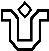 UNIVERSIDADE FEDERAL DO ESTADO DO RIO DE JANEIRO – UNIRIOPLANO DE CURSO EMERGENCIAL (GRADUAÇÃO)Disciplina: Estágio Supervisionado IVDisciplina: Estágio Supervisionado IVCódigo: ALT0035C.H.: 120h (Prática)Curso(s) Atendido(s): LicenciaturaDocente:Cristina RigoniMatrícula:0371731Cronograma dos encontros (15 encontros): BNCC – reflexão sobre as habilidades de leitura, produção textual, literatura e análise linguística na educação básicaReflexão crítica sobre a sala de aula de língua portuguesa na educação básicaPlanejamento e atuação docente – elaboração de projeto pedagógico e planos de aula. Elaboração e realização de prova de aula, a ser ministrada de forma remota síncrona, por meio de web conferência.Cronograma dos encontros (15 encontros): BNCC – reflexão sobre as habilidades de leitura, produção textual, literatura e análise linguística na educação básicaReflexão crítica sobre a sala de aula de língua portuguesa na educação básicaPlanejamento e atuação docente – elaboração de projeto pedagógico e planos de aula. Elaboração e realização de prova de aula, a ser ministrada de forma remota síncrona, por meio de web conferência.Metodologia:A proposta, em caráter de excepcionalidade, é que esta disciplina possibilite aos estudantes o cumprimento de até 120 horas, das 240 horas totais de estágio obrigatório, já que as circunstâncias atuais os impedem de fazê-lo presencialmente, mediante a observação em sala de aula. Pretende-se contabilizar as horas mediante a realização das seguintes atividades:25% das aulas síncronas, encontros que ocorrerão 1 vez por semana (quartas-feiras, de 20 a 22 hs), e que equivalerão a 30 horas de estágio no total. Esses encontros serão espaços de debates e construção de diretrizes para a realização das atividades assíncronas.25% de aulas assíncronas, também 1 vez por semana, que equivalerão a 30 horas de estágio no total. Essas aulas podem ser de natureza audiovisual ou corresponder a leituras de textos, fichamentos, entre outras atividades.50% de atividades (também assíncronas), que equivalerão, também, a 60 horas, totalizando as 120 horas. Essas atividades serão assim definidas e contabilizadas:Elaboração de um projeto pedagógico, para determinada etapa de escolaridade a ser definida com os estudantes (6º ao 9º anos do E.F. ou 1ª à 3ª séries do E.M.) – equivalente a 20 horas;Elaboração de 2 planos de aula, direcionados a determinada etapa de escolaridade – equivalentes a 10 horas cada plano;Correção de 10 produções textuais com base nos critérios de correção da redação do Enem – (10 horas)Reflexão sobre os projetos pedagógicos apresentados pelos colegas da turma (10 horas)Metodologia:A proposta, em caráter de excepcionalidade, é que esta disciplina possibilite aos estudantes o cumprimento de até 120 horas, das 240 horas totais de estágio obrigatório, já que as circunstâncias atuais os impedem de fazê-lo presencialmente, mediante a observação em sala de aula. Pretende-se contabilizar as horas mediante a realização das seguintes atividades:25% das aulas síncronas, encontros que ocorrerão 1 vez por semana (quartas-feiras, de 20 a 22 hs), e que equivalerão a 30 horas de estágio no total. Esses encontros serão espaços de debates e construção de diretrizes para a realização das atividades assíncronas.25% de aulas assíncronas, também 1 vez por semana, que equivalerão a 30 horas de estágio no total. Essas aulas podem ser de natureza audiovisual ou corresponder a leituras de textos, fichamentos, entre outras atividades.50% de atividades (também assíncronas), que equivalerão, também, a 60 horas, totalizando as 120 horas. Essas atividades serão assim definidas e contabilizadas:Elaboração de um projeto pedagógico, para determinada etapa de escolaridade a ser definida com os estudantes (6º ao 9º anos do E.F. ou 1ª à 3ª séries do E.M.) – equivalente a 20 horas;Elaboração de 2 planos de aula, direcionados a determinada etapa de escolaridade – equivalentes a 10 horas cada plano;Correção de 10 produções textuais com base nos critérios de correção da redação do Enem – (10 horas)Reflexão sobre os projetos pedagógicos apresentados pelos colegas da turma (10 horas)Avaliação:Avaliação do plano de curso Apresentação de uma aula síncrona de 50 minutos Avaliação:Avaliação do plano de curso Apresentação de uma aula síncrona de 50 minutos Ferramentas digitais utilizadas:Google Classroom, para repositório das atividades assíncronas e para comunicação entre alunos e docenteGoogle Meets, para transmissão das aulas síncronas.Ferramentas digitais utilizadas:Google Classroom, para repositório das atividades assíncronas e para comunicação entre alunos e docenteGoogle Meets, para transmissão das aulas síncronas.Bibliografia:BRASIL. Base Nacional Comum Curricular, Brasília: MEC/SEF, 2017BAGNO, Marcos. Preconceito linguístico – o que é, como se faz. São Paulo: Loyola, 2000. BOTELHO, Patricia. Conhecimento prévio e atividades escolares de leitura – uma abordagem cognitiva e metacognitiva. Tese de Doutoramento. UFRJ, 2015.___. Português ou Brasileiro? São Paulo: Parábola, 2001.COSSON, Rildo. Círculos de leitura e letramento literário. São Paulo: Contexto, 2014.DIONÍSIO, A. P. et alii. O livro didático de português. Rio de Janeiro: Lucerna, 2001.MARCUSCHI, Luiz Antonio. Produção Textual e Análise de Gêneros e Compreensão.  São Paulo: Parábola. 2015.Bibliografia:BRASIL. Base Nacional Comum Curricular, Brasília: MEC/SEF, 2017BAGNO, Marcos. Preconceito linguístico – o que é, como se faz. São Paulo: Loyola, 2000. BOTELHO, Patricia. Conhecimento prévio e atividades escolares de leitura – uma abordagem cognitiva e metacognitiva. Tese de Doutoramento. UFRJ, 2015.___. Português ou Brasileiro? São Paulo: Parábola, 2001.COSSON, Rildo. Círculos de leitura e letramento literário. São Paulo: Contexto, 2014.DIONÍSIO, A. P. et alii. O livro didático de português. Rio de Janeiro: Lucerna, 2001.MARCUSCHI, Luiz Antonio. Produção Textual e Análise de Gêneros e Compreensão.  São Paulo: Parábola. 2015.